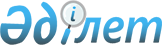 О внесении изменений и дополнения в постановление Правительства Республики Казахстан от 31 января 1996 г. N 132
					
			Утративший силу
			
			
		
					Постановление Правительства Республики Казахстан от 30 декабря 1997 г. N 1862. Утратило силу - постановлением Правительства РК от 11 ноября 2003 г. N 1128 (P031128)

      Правительство Республики Казахстан постановляет: 

      Внести в постановление Правительства Республики Казахстан от 31 января 1996 г. N 132 P960132_  "О назначении уполномоченного представителя и его заместителя в Совет Центральноазиатского банка сотрудничества и развития" следующие изменения и дополнение: 

      в пункте 2: 

      абзац второй изложить в следующей редакции: 

      "назначить уполномоченным представителем Республики Казахстан в Совете Центральноазиатского банка сотрудничества и развития Примбетова С.Д. - полномочного представителя Республики Казахстан в Исполкоме Межгосударственного Совета по финансированию инвестиционных проектов межрегионального значения"; 

      абзац третий считать абзацем четвертым; 

      дополнить абзацем пятым следующего содержания: 

      "освободить от обязанностей уполномоченного представителя Республики Казахстан в Совете Центральноазиатского банка сотрудничества и развития Кетебаева М.К.".      Премьер-Министр 

  Республики Казахстан 
					© 2012. РГП на ПХВ «Институт законодательства и правовой информации Республики Казахстан» Министерства юстиции Республики Казахстан
				